PENGELOLAHAN IKAN MENJADI TEPUNG IKAN SEBAGAI UPAYA PEMBERDAYAAN IBU-IBU RUMAH TANGGA DI KAMPUNG  DESA TAMBAK REJO, SUMBERMANJING, MALANG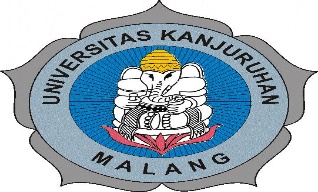        Disusun oleh : Nathalia Ana Hawu 	           : 170403060037Fitragustinarfi L. Mali	: 170403060038Yovita Nius		            : 1704030600Putri Pricilia Johanis	: 17040306000Emilia Narti		            : 1704030600Lidia Lali Dawa		:1703040600UNIVERSITAS KANJURUHAN MALANGFAKULTAS SAINS SAINS DAN TEKNOLOGIPROGRAM STUDI PENDIDIKAN MATEMATIKA2020JUDUL “Pengelolahan Ikan Menjadi Tepung Ikan Sebagai Upaya Pemberdayaan Ibu-Ibu Rumah Tangga Di Kampung  Desa Tambak Rejo, Sumbermanjing, Malang”"LATAR BELAKANG Pantai Sendang Biru merupakan salah satu pantai yang terletak di Desa Sumber Agung, Kecamatan Sumber Manjing Wetan, 69 km ke arah selatan dari pusat Kota Malang. Retribusi sekali masuk di pantai ini dipatok dengan biaya sebesar Rp5.000 per-orangnya. Selain itu, Pantai Sendang Biru juga dikenal sebagai tempat pelelangan ikan dan sebagai tempat mendarat perahu nelayan. Pengunjung dapat membeli ikan-ikan segar hasil tangkapan langsung dari para nelayan sebagai oleh-oleh maupun disantap langsung di tempat. 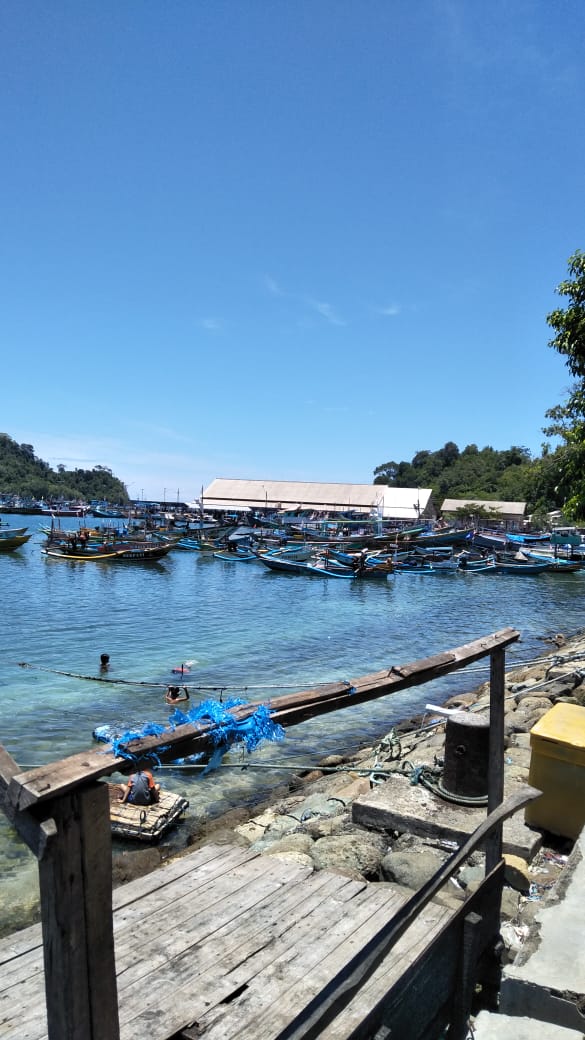 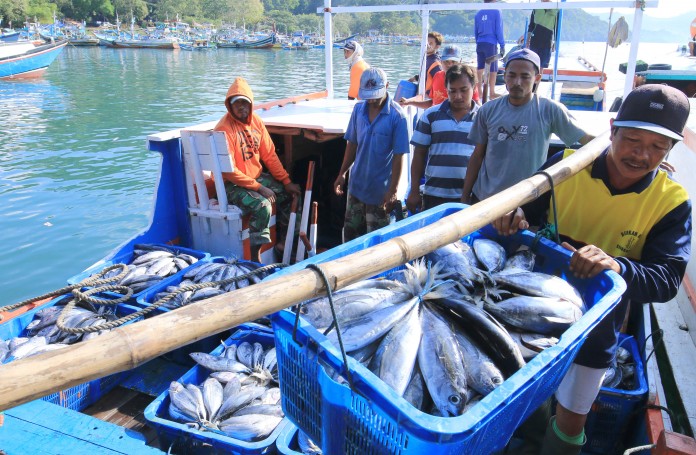 Kondisi pantai Sendang Biru Melihat potensi ikan tuna  yang ada  di pantai Sendang Biru  sangat besar karena pantai Sendang Biru terkenal sebagai penghasil ikan tuna  yang melimpah dan fakta yang ditemukan bahwa nutrisi yang tinggi,  mengandung vitamin A, D, B6, B12 dan kaya akan mineral. Tuna juga disebut mengandung omega 3 yang lebih tinggi dari daging ayam dan sapi. Nutrisi yang tinggi tidak membuat harga tuna membengkak, harganya tetap terjangkau sehingga ramah untuk semua kalangan. Namun, jika cuaca sedang tidak bagus atau pasang, maka nelayan akan kesulitan untuk melaut dan mengakibatkan penurunan pendapatan ikan tuna bahkan dapat menurunkan kondisi ekonomi keluarga. Untuk itu, sangat disayangkan apabila potensi ikan tuna yang melimpah hanya dijual secara mentahdan tidak diolah atau dikembangkan untuk menjadi lapangan ketja baru yang menjanjikan dan menyerap banyak tenaga kerja. Oleh karena itu perlu diadakannya suatu pelatihan ketrampilan baru yang dibutuhkan yaitu pelatihan membuat tepung dari olahan ikan tuna. Adanya pelatihan ini memberikan pengetahuan baru bahwa akan ada pengembangan dan pengolahan ikan tuna yang nantinya dapat menyerap lapangan kerja baru bagi ibu rumah tangga Perumusan Masalah Dalam melaksanakan program ini dapat dirumuskan masalah sebagai berikut Bagaimanakan proses membina masyarakat dalam memanfaatkan ikan tuna menjadi tepung ikan yang memenuhi standar pasar dan dapat membantu perekonomian saat laut sedang pasang ?Langkah apa yang harus dilakukan untuk mempromosikan tepung dari olahan ikan tuna agar dapat diterima oleh masyarakat dan dikenal secara luas ?4. Tujuan	dari program ini antara lain :Membantu memperdayakan ibu- ibu  rumah tangga untuk mengolah dan memanfaatkan ikan tuna  menjadi tepung ikan di Desa tambak Rejo,sumbermanjing,Malang.Membantu Ibu-ibu rumah tangga dalam meningkatkan perekonomiaan dengan mengadakan pelatihan pembuatan tepung ikan Membantu meningkatkan peluang kerja untuk ibu-ibu rumah tangga di Desa tambak Rejo,sumbermanjing,Malang5. Indikator Keberhasilan Program :Ibu –ibu rumah tangga lebih menguasi cara pengelolahan ikan menjadi tepung ikan di Desa tambak Rejo,sumbermanjing,Malang.Menjadikan  Desa tambak Rejo,sumbermanjing,Malang sebagia tempat pemberdayaan ikan menjadi tepung ikan yang dapat bermanfaat bagi Masyrakat setempatMeningkatka kesejetrahan masyarakat  dengan cara memproduksi ikan menjadi tepung ikan menjadi salah satu ciri khas makanan Desa tambak Rejo,sumbermanjing,Malang6. Luaran yang DiharapkanLuaran yang diharapkan dengan adanya program ini adalah :Mengembangkan keterampilan masyarakat terutama ibu rumah tangga di Desa    Tambakrejo dalam mengolah ikan tuna  menjadi tepung ikan tuna.Tepung ikan tuna yang dihasilkan dapat terjual dipasaran dan menghasilkan keuntungan.Program pengolahan ikan tuna  ini akan menjadi publikasi ilmiah Program  pengolahan  ikan  tuna  ini akan  dipromosikan  melalui media sosial  dan  pengenalan  langsung  kepada  sasaran  menggunakan  sampel  atau  tester  agar dikenal oleh masyarakat.7. Manfaat 7.1 Manfaat  bagi masyarakatKesejahteraan dari segi ekonomi di desa Tambakrejo,sumbermanjng,malang melalui penjualan tepung ikan tuna.Ibu- ibu rumah tangga memperoleh pengetahuan dan keterampilan tentang pengelolahan ikan tuna.Dapat menjadi produk ole-oleh khas desa tambakrejo,sumbermanjing,malang.4) Dapat menyerap tenaga kerja dengan adanya usaha pembuatan tepung ikan tuna7.2 Manfaat bagi pemerintah Dapat membantu pemerintah dalam upaya peningkatan kesejahteraan masyarakat di Desa Tambakrejo, Sumbermanjing,Malang 7.3 Manfaat bagi mahasiswa Melatih mahasiswa untuk lebih peka terhadap masalah social yang ada disekitarnya8. Gambaran umum masyarakat sasaran Daerah yang  akan menjadi  sasaran  dalam  program  ini  adalah Desa  Tambakrejo,Sumbermanjing,Malang.Desa Tambakrejo terletak di pesisir pantai. karena faktor tersebut, mayoritas  penduduk  Tambakrejo bermatapencaharian  sebagai  nelayan. Kebiasaan  masyarakat  Tambakrejo masih cukup sederhana,  sebab  hasil melaut yang melimpah  hanya  dijual  sebagai  pasokan  ikan  segar  di  pasaran.Peluang  tersebut  rupanya  belum dimanfaatkan dalam segi industri kreatif oleh masyarakat Tambakrejo. Menurut masyarakat setempat,  mereka  telah  puas  dengan  penghasilan  yang  mereka  peroleh  selama  ini.  Selain  problema  pengolahan  hasil  produksi  ikan ibu-ibu  rumah  tangga  di  Tambakrejo   juga    belum    memiliki    kegiatan    pengembangan keterampilanuntuk       memanfaatkan waktu senggang disamping tugas pokok sebagai ibu rumah tangga. Masyarakat  Tambakrejo  pun  tergolong  masyarakat  yang  sifatnya  gotong-royong  sehingga memudahkan   kita   dalam   merangkul   dan   memberikan   kegiatan   bermanfaat   untuk   seluruh warganya.  Selain  itu,  masyarakat  Tambakrejo sendiri  tidak  tertutup  dengan  informasi  dan penegtahuan baru, hanya saja belum ada kegiatan yang memberikan bukti nyata kepada mereka., sehingga  bisa  menjadi  langkah  awal   yang  baik  jika  masyarakat  Tambakrejo dapat mengoptimalkan sumber daya alam dan sumber daya manusianya. Salah satu cara pengoptimalan SDM dan SDA tersebut melalui adanya pelatihan dan program industrikreatif untuk pengolahan ikan tuna menjadi tepung ikan tuna yang diharapkan dapat menjadi sarana  yang efektif dan produktif bagi Ibu rumah tangga Tambakrejo.Metode PelaksanaanDari hasil observasi ke lokasi dan wawancara dengan kepala desa, dan beberapa ibu rumah tangga disekitar disusunlah tahapan-tahapan berikut Sosialisasi program “Pemberdayaan Ibu Rumah Tangga  Desa Tambakrejo,sumbermanjng,malang Pada  tahap  ini,  akan  diadakan  sosialisasi  dalam mengolah ikan tuna  menjadi tepung ikan tuna, tahap  ini  dilakukan  guna  memberi  gambaran  kepada masyarakat tentang  program  yang  akan  dilakukan  di  desa  tersebut,  selain  itu  juga sebagai  media untuk menarik perhatian masyarakat guna mendapatkan dukungan2. PelatihanDalam   tahap ini   akan   dilakukan   praktek   langsung   tentang   bagaimana   cara mengolah ikan tuna  menjadi tepung ikan tuna. Pelatihan ini akan dilaksanakan  di Desa Tambakrejo,sumbermanjeng,malang3. Manajemen OrganisasiManajemen Organisasi meliputi penyusunan strukturorganisasi tim pelatihan dan  penjelasan  tentang  bagaimana  menjalankan  proses  organisasi.Dalam  tahap  ini,  kami juga  akan  membahas  tentang  manajemen  pemasaran.4. EvaluasiTahap  ini  dilakukan  oleh  Tim  Peneliti  dan  dibantu  pihak  panitia  dari  masyarakat untuk  mengetahui  kekurangan  dalam  melaksanakan  program  agar  selanjutnya  dapat diperbaiki menjadi lebih baik.5. MonitoringTahap   ini   dilakukan   untuk   memantau   perkembangan   dan   keberhasilan   dari Program6. LaporanTahap ini memberikan laporan proses dari awal sampai akhir serta perkembangan pelaksanaan program.Jangka waktu pelaksanaan Jangka waktu adalah 3 bulan sejak ditandatangani kontrak bantuan PHBDBiaya Kegiatan PHBD yang direncanakan membutuhkan biaya sebesar Rp 45.000.000,00 yang diekluarkan untuk kebutuhan-kebutuhan pelaksanaan kegiatan seperti : biaya produksi tepung ikan, pembinaan dan manajemen,publikasi  dan biaya transportasi 